महेंद्रा मॉडल स्कूल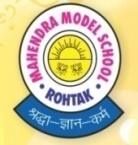 सामयिक जाँच प्रश्न पत्रकक्षा- चौथी विषय- हिन्दी  कुल अंक 40                                                            समय :1 घंटानिर्देश :-1. सभी प्रश्न ध्यान से पढ़ें ।      	2. सभी प्रश्न हल करने हैं ।	3. प्रश्न सुंदर व साफ़ अक्षरों में लिखें।प्रश्न 1.  निम्नलिखित गद्यांश को पढ़कर दिए गए प्रश्नों के उत्तर दीजिए:-		1×4=4            सोनू और जीतू पक्के मित्र थे | दोनों दूसरे शहर जा रहे थे |बीच में घना जंगल था| अचानक उन्हें दूर से एक भालू आता दिखाई दिया|सोनू अपनी जान बचाकर भागा और एक पेड़ पर चढ़ गया| जीतू को पेड़ पर चढ़ने का मौका नहीं मिला वह जमीन पर सांस रोक कर लेट गया|भालू ने जीतू को सूंघा और मरा समझकर वहां से चला गया| तब सोनू पेड़ से नीचे उतरा और जीतू से पूछा ,”भालू ने तुम्हारे कान में क्या कहा ?”जीतू ने जवाब दिया कि जो मुसीबत में साथ छोड़ दे ऐसे मित्र से दूर रहो |दोनों मित्रों के नाम बताइए |------------------------------------------------------------------------------------------------------------------- दोनों को जंगल में क्या आता दिखाई दिया?	----------------------------------------------------------------------------------------------------------- भालू ने किसको मरा समझा?-----------------------------------------------------------------------------------------------------------निम्न शब्दों के विलोम शब्द लिखिएगांव-                       2. ऊपर-प्रश्न 2.  निम्नलिखित शब्दों के अर्थ लिखिए :-				   	        1/2×4 =2 	1. इस्तेमाल ----------------------------		2. उपवन -------------------------------------3. महायुद्ध- -------------------------------      	4. कर्ज़–  --------------------------------------प्रश्न 3. निम्नलिखित प्रश्नों के उत्तर दीजिए:-						2×5=10कृष्णा को अनपढ़ होना क्यों खलता था ?-----------------------------------------------------------------------------------------------------------आज़ादी के महायुद्ध में बच्चे कहाँ थे ?-----------------------------------------------------------------------------------------------------------3.विपुल ने क्या  निश्चय किया?-----------------------------------------------------------------------------------------------------------4.वसंत ऋतु में क्या-क्या होता है?-----------------------------------------------------------------------------------------------------------	5. कृष्णा ने कौन कौन से पुरस्कार प्राप्त किए हैं ?-----------------------------------------------------------------------------------------------------------प्रश्न 4. निम्नलिखित वाक्यों के सामने सही और ग़लत का निशान लगाए :-		  1/2 ×4=21. बसंत ऋतु में बाघों की शोभा बढ़ जाती है । 				2. कृष्णा एक पढ़ी लिखी महिला थी।					 3.ढोंगी साधु ने असली पीपल वाले बाबा को कैद कर लिया था |4. वसंत ऋतु में धरती की शोभा निराली हो जाती है।प्रश्न 5. निम्नलिखित स्थानों की पूर्ति कीजिए :-					    1/2 ×4=2क) बच्चे पास के………………………………… स्कूल में पढ़ने लगे।ख) वह खुदसड़क के किनारेएक…………………लगाकर अचार बेचने लगी|ग) विपुल ने अपनी……………………… से सबकी आंखें खोल दी।घ) विपुल को …………………………..देने की घोषणा हुई। प्रश्न 6. निम्नलिखित शब्दों में से सही उत्तर पर सही का निशान लगाए :-		1×2=2क) बच्चों ने किसके लिए कष्ट सहे है ?1. माँ के लिए        	 		3. देश के लिए2. झंडे के लिए        	 		4. पिता के लिएख ) कृष्णा को कौन कौन से पुरस्कार मिले ?1. इनोवेटिव आइडिया		 		3. नारी शक्ति अवार्ड2. चैंपियन किसान महिला		 	4. उपरोक्त सभीप्रश्न 7. निम्नलिखित शब्दों का प्रयोग करके वाक्य बनाइए :-				1×2=2क) शेर–ख) माँ  –व्याकरणप्रश्न 8. निम्नलिखित रिक्त स्थानों की पूर्ति कीजिए :-					1/2×4=2भाषा							       लिपि1. _________ 						देवनागरी2. ________						       गुरुमुखी3. अंग्रेज़ी						    ___________4. उर्दू							    ___________प्रश्न 9. निम्नलिखित वर्णों को मिलाकर शब्द बनाइए:-					1/2×2=1क्+ए+ल्+आ=अ+न्+आ+र्+अ=प्रश्न 10. निम्नलिखित शब्दों का वर्ण विच्छेद कीजिए :-					 1×2=21. मेला-2. नानीप्रश्न 11. निम्नलिखित रिक्त स्थानों की पूर्ति दिए गए शब्दों की सहायता से कीजिए:-	1/2×6=3ग्यारह, शुद्ध ,भाषा, वर्णों ,विलोम ,लिपी1. आग तथा पानी दोनों ________ शब्द है ।2. शब्द विभिन्न __________ के मेल से बनते हैं ।3. व्याकरण हमें भाषा के_________ रूप का ज्ञान कराता है ।4. वर्ण ________की सबसे छोटी इकाई है ।5. भाषा लिखने के ढंग को _________ कहते हैं ।6. स्वरों की संख्या ____________होती है ।प्रश्न 12. निम्नलिखित उदाहरणों के सामने लिखिए की यह भाषा का मौखिक रुप है या लिखित :- 21. समाचार पत्र पढ़ना-2. भाषण देना -3. कहानी सुनना-4. निबंध लिखना-प्रश्न 13. निम्नलिखित शब्दों का प्रयोग करके दो दो शब्द बनाइए :-			1/2×3=1.5त्र=ज्ञ =श्र =प्रश्न 14. निम्नलिखित शब्दों के विलोम शब्द लिखिए:- 					1/2×6=31. आशा – 						4.  फूल -2. असुर –					 	5.  नभ  -3. सुबह – 						6.  बच्चे -प्रश्न 15.  निम्नलिखित शब्दों के दो दो पर्यायवाची शब्द लिखिए :-			1/2×3=1.5 1. आसमान-2. दिन-3. उपवन -